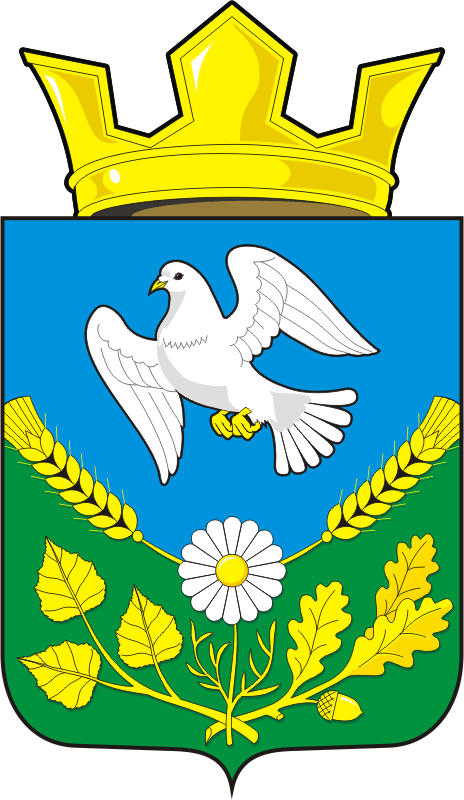 АДМИНИСТРАЦИЯ НАДЕЖДИНСКОГО СЕЛЬСОВЕТА САРАКТАШСКОГО РАЙОНА ОРЕНБУРГСКОЙ ОБЛАСТИП О С Т А Н О В Л Е Н И Е20.06.2022 г.	                    с. Надеждинка                             № 43-пО плане работы  администрациисельсовета на третий квартал 2022 год       1. Утвердить план работы администрации муниципального образования Надеждинский сельсовет Саракташского района Оренбургской области на третий квартал 2022 год /прилагается/.    2. Постановление вступает в силу после его подписания.     3. Контроль за исполнением настоящего постановления возложить на специалиста администрации Яковлеву Ю.Л.Глава МО Надеждинский сельсовет                                               Тимко О.А.Разослано: администрации р-на, администрации сельсовета, прокурору р-на.                                                                                                                     Приложение                                                                        к постановлению администрации                                                                        Надеждинского сельсовета                                                                         от 20.06.2022 г. №  43-пПЛАНработы администрации  МО Надеждинский сельсоветна третий  квартал 2022 года№п/пНаименование мероприятийсрок выполненияответственные1                            2         3             41. Заседание Совета депутатов сельсовета1. Заседание Совета депутатов сельсовета1. Заседание Совета депутатов сельсовета1.2- Об итогах исполнения бюджета за 6 месяцев 2022 г.;- О внесении изменений  в решение Совета депутатов Надеждинского сельсовета от 27 декабря 2021 года № 55 «О бюджете МО Надеждинский сельсовет на 2022 год и на плановый период 2023 и 2024 годов»01.07.2022Косякова Л.Н. /бухгалтер сельсовета/2.   Рассмотреть  вопросы у главы  администрации:2.   Рассмотреть  вопросы у главы  администрации:2.   Рассмотреть  вопросы у главы  администрации:1.2.-о проведении субботников на территории муниципального образования;- о подготовке образовательного учреждения к новому учебному году;- о благоустройстве торговых точек и прилегающих территорий.  01.07.2022 г.Тимко О.А./глава сельсовета/1.2.3.- О работе сельских клубов и образовательного учреждения с детьми в летний период;- По пожарной безопасности в осенний период и при заготовке грубых кормов;- о проведении рейдов в многодетные семьи с целью изучения соблюдения пожарной безопасности и подготовки к новому учебному году.Август Никитина И.С. /директор школы/;Тимко О.А./глава сельсовета/1.2.3.-Об участии учреждений и  организаций, расположенных на территории сельсовета в праздновании дня пожилых людей;- О проведении межведомственной профилактической операции «Подросток»  (выполнение постановления);- Подведение итогов благоустройства и санитарного состояния населенных пунктов.СентябрьТимко О.А./глава сельсовета/,Тимко А.В./заведующая ДК/;Мисько И.А./заведующая клубом/.3.  На расширенном аппаратном совещании:3.  На расширенном аппаратном совещании:3.  На расширенном аппаратном совещании:123- о проведении субботников на территории муниципального образования;- о подготовке образовательного учреждения к новому учебному году;- о благоустройстве торговых точек и прилегающих территорий.Июль Никитина И.С. (директор школы);Тимко А.В./заведующая ДК/Мисько И.А./заведующая Яковлевским клубом/1.2.3.- О работе сельских клубов и образовательного учреждения с детьми в летний период;- По пожарной безопасности в осенний период и при заготовке грубых кормов;- о проведении рейдов в многодетные семьи с целью изучения соблюдения пожарной безопасности и подготовки к новому учебному году.АвгустНикитина И.С. (директор школы)Тимко А.В./заведующая ДК/Мисько И.А./заведующая Яковлевским клубом/1.2.3.-О подготовке и проведении Дня пожилых людей;- О проведении межведомственной профилактической операции «Подросток»  (выполнение постановления);- Подведение итогов благоустройства и санитарного состояния населенных пунктов.СентябрьТимко О.А./глава сельсовета/;Тимко А.В./заведующая ДК/.Тимко Н.В./пред.санитарной комиссии/4.   Заседания комиссии, общественных формирований4.   Заседания комиссии, общественных формирований4.   Заседания комиссии, общественных формирований1-Совет женщин;В течение квартала  Андрейчева Н.И./пред. комиссии/;2-Совет ветеранов;В течение кварталаЛигостаева Н.А. /пред. комиссии/;3-Инспекции по делам несовершеннолетних;В течение квартала Никитина И.С. /пред.комиссии/;4-Совет по профилактике правонарушений и преступлений при ОПОП;В течение кварталаТимко О.А./пред. комиссии/;5- Совет молодежи;В течение квартала Карпикова В.В./пред. комиссии/;6- Санитарной комиссии;В течение кварталаТимко Н.В./пред. комиссии/.7- Административной комиссии;В течение кварталаТимко О.А./пред. комиссии/;8- ДНД.В течение кварталаСметанин С.Г./командир ДНД/5. Провести мероприятия:5. Провести мероприятия:5. Провести мероприятия:1.«Моя любимая игрушка» - конкурс рисунка;01.07.2022          15-00 ч.Мисько И.А./заведующая Яковлевским клубом/2. «Вместе веселее» -музыкальный вечер  для подростков и молодёжи ;01.07.202218-30Тимко А.В. /завед. ДК с.Надеждинка/,  Третьякова В.Н./зав.филиалом библиотеки/3.«Зажигаем вместе» -музыкальный вечер для подростков и молодёжи;02.07.202219-30Тимко А.В. /завед. ДК с.Надеждинка/,  Третьякова В.Н./зав.филиалом библиотеки/4.«Осторожно! Ядовитые грибы и ягоды!» - беседа по акции: «Безопасное лето»; 02.07.2022       15 -00 ч. Мисько И.А./заведующая Яковлевским клубом/5.Выставка поделок из природного материала;05.07.2022 15 -00 ч.             Мисько И.А./заведующая Яковлевским клубом/6.«Час загадок» - познавательная игровая программа;07.07. 2022       12 -00 ч.Мисько И.А./заведующая Яковлевским клубом/7.«Лекарственные растения»-экскурсия по экологической тропе к Дню Ивана Купала ;07.07.202211-00Тимко А.В. /завед. ДК с.Надеждинка/,  Третьякова В.Н./зав.филиалом библиотеки/8. «Я  и моя семья» -конкурс рисунков к Дню семьи, любви и верности;08.07.202212-00Тимко А.В. /завед. ДК с.Надеждинка/,  Третьякова В.Н./зав.филиалом библиотеки/9.«Вместе веселее» - музыкальный вечер для подростков и молодёжи ;08.07.2022      18-30Тимко А.В. /завед. ДК с.Надеждинка/,  Третьякова В.Н./зав.филиалом библиотеки/10.«Летнее диско» -музыкальный вечер для подростков и молодёжи;09.07.2022     19-30Тимко А.В. /завед. ДК с.Надеждинка/,  Третьякова В.Н./зав.филиалом библиотеки/11.«Чей пузырь больше»  - конкурсная игровая программа с мыльными пузырями;12.07.202215 -00 ч.Мисько И.А./заведующая Яковлевским клубом/12.«Осторожно, солнечный удар» -игровая программа в рамках акции «Безопасное лето»;12.07.2022 12-00Тимко А.В. /завед. ДК с.Надеждинка/,  Третьякова В.Н./зав.филиалом библиотеки/13.«С Днём Российской почты» -поздравление работников почты;12.07.2022 13-00Тимко А.В. /завед. ДК с.Надеждинка/,  Третьякова В.Н./зав.филиалом библиотеки/14.«Кто не курит и не пьет – тот рекорды в спорте бьет» - спортивно-игровая программа  в рамках акции «Подросток»;13.07.2022    11-00Тимко А.В. /завед. ДК с.Надеждинка/,  Третьякова В.Н./зав.филиалом библиотеки/15.«Летнее диско» - музыкальный вечер для подростков и молодёжи;15.07.2022 18-30Тимко А.В. /завед. ДК с.Надеждинка/,  Третьякова В.Н./зав.филиалом библиотеки/16.«Летнее диско» - музыкальный вечер для подростков и молодёжи;16.07.2022 19-30 Тимко А.В. /завед. ДК с.Надеждинка/,  Третьякова В.Н./зав.филиалом библиотеки/17.«Как себя вести в экстренных ситуациях» - профилактическая беседа по акции: «Безопасное лето»;16.07.202212 -00 ч.   Мисько И.А./заведующая Яковлевским клубом/18.«Цветочная поляна» - конкурс рисунков;19.07.2022                 15 -00 ч.Мисько И.А./заведующая Яковлевским клубом/19.«Лесные загадки» - экологическая викторина;22.07.2022                   11 -00 ч.Мисько И.А./заведующая Яковлевским клубом/20.«Зажигаем вместе» - музыкальный вечер для подростков и молодёжи;23.07.2022 19-30Тимко А.В. /завед. ДК с.Надеждинка/,  Третьякова В.Н./зав.филиалом библиотеки/21.«Я и моё лучшее подворье» -фотовыставка в рамках акции «Старшее поколение» ;25.07.2022 12-00Тимко А.В. /завед. ДК с.Надеждинка/,  Третьякова В.Н./зав.филиалом библиотеки/22.«Преград, не боимся» - спортивные эстафеты;26.07.2022                    15 -00 ч.Мисько И.А./заведующая Яковлевским клубом/23.«У вранья, недолог век» -урок хороших манер;29.07.2022              15 – 00 ч.   Мисько И.А./заведующая Яковлевским клубом//24.«Вместе веселее» -музыкальный вечер для подростков и молодёжи ;29.07.2022 18-30Тимко А.В. /завед. ДК с.Надеждинка/,  Третьякова В.Н./зав.филиалом библиотеки/25.«Я и мои друзья» -выставка рисунков к Международному Дню дружбы;30.07.202219-30Тимко А.В. /завед. ДК с.Надеждинка/,  Третьякова В.Н./зав.филиалом библиотеки/26.«Летнее диско» -музыкальный вечер для подростков и молодёжи ;30.07.202220-0Тимко А.В. /завед. ДК с.Надеждинка/,  Третьякова В.Н./зав.филиалом библиотеки/27.«Со спортом дружить- здоровым быть» -спортивные состязания;02.08.2022Тимко А.В. /завед. ДК с.Надеждинка/, Шабанова Е.С. /культорганизатор/,Третьякова В.Н./зав.филиалом библиотеки/28.«Вот оно, какое лето» - развлекательная программа;03.08.2022Мисько И.А./заведующая Яковлевским клубом/29.«Вот моя деревня» - конкурс рисунков;05.08.2022Мисько И.А./заведующая Яковлевским клубом/30.«Угадай профессию» - познавательная игра;10.08.2022Мисько И.А./заведующая Яковлевским клубом/31.«Медовый спас - затей припас» -тематическая развлекательно-игровая программа ;12.08.2022Тимко А.В. /завед. ДК с.Надеждинка/, Шабанова Е.С. /культорганизатор/,Третьякова В.Н./зав.филиалом библиотеки/32.«Мои любимые мультяшки» - конкурс рисунка;12.08.2022Мисько И.А./заведующая Яковлевским клубом/33.«Мой любимый зверек» - выставка поделок из соленого теста;16.08.2022Мисько И.А./заведующая Яковлевским клубом/34. «Солнечный праздник - яблочный спас» - познавательно - игровая программа;19.08.2022Тимко А.В. /завед. ДК с.Надеждинка/, Шабанова Е.С. /культорганизатор/,Третьякова В.Н./зав.филиалом библиотеки/35.«Веселый мяч»  - спортивная игра;19.08.2022Мисько И.А./заведующая Яковлевским клубом/36.«Мы за безопасность» - выставка рисунков в рамках акции «Безопасное лето»;22.07.2022 12-00Тимко А.В. /завед. ДК с.Надеждинка/,  Третьякова В.Н./зав.филиалом библиотеки/37.«Вместе веселее» - музыкальный вечер для подростков и молодёжи;22.07.202218-30Тимко А.В. /завед. ДК с.Надеждинка/,  Третьякова В.Н./зав.филиалом библиотеки/38«Флаг России в детских руках» - мастер –класс к Дню государственного флага;22.08.2022   Тимко А.В. /завед. ДК с.Надеждинка/, Шабанова Е.С. /культорганизатор/,Третьякова В.Н./зав.филиалом библиотеки/39.«Белый, синий, красный» -познавательная программа;22.08.2022Мисько И.А./заведующая Яковлевским клубом/40.«Моё безопасное лето» -тематическая спортивная программа;23.08.2022Тимко А.В. /завед. ДК с.Надеждинка/, Шабанова Е.С. /культорганизатор/,Третьякова В.Н./зав.филиалом библиотеки/41.«Прощай лето» - игровая программа;26.08.2022Мисько И.А./заведующая Яковлевским клубом/42.«В стране выученных уроках» - конкурсная игровая программа;01.09.2022Мисько И.А./заведующая Яковлевским клубом/43. «Мы помним тебя, Беслан» -час памяти к Дню солидарности в борьбе с терроризмом;02.09.2022Тимко А.В. /завед. ДК с.Надеждинка/, Шабанова Е.С. /культорганизатор/,Третьякова В.Н./зав.филиалом библиотеки/44. «Мы против террора» -акция;02.09.2022Тимко А.В. /завед. ДК с.Надеждинка/, Шабанова Е.С. /культорганизатор/,Третьякова В.Н./зав.филиалом библиотеки/45.«Осенняя поляна» - конкурс рисунка;06.09.2022Мисько И.А./заведующая Яковлевским клубом/46.«Мы веселые туристы» -экскурсия в осенний лес;09.09.2022Тимко А.В. /завед. ДК с.Надеждинка/, Шабанова Е.С. /культорганизатор/,Третьякова В.Н./зав.филиалом библиотеки/47.Конкурс поделок из природного материала;09.09.2022Мисько И.А./заведующая Яковлевским клубом/48.«Осенняя фантазия» - аппликация;13.09.2022Мисько И.А./заведующая Яковлевским клубом/49.«Чумаковские чтения» -познавательный час ,посвящённый 104-й годовщине со дня рождения М.М.Чумакова;15.09.2022Тимко А.В. /завед. ДК с.Надеждинка/, Шабанова Е.С. /культорганизатор/,Третьякова В.Н./зав.филиалом библиотеки/50«Грибная поляна»  - выставка поделок из соленого теста;16.09.2022Мисько И.А./заведующая Яковлевским клубом/51.«Овощ с грядки мы сорвем и поделку соберем»;21.09.2022Мисько И.А./заведующая Яковлевским клубом/52.«Отгадай и дополни»  - игровая программа;23.09.2022Мисько И.А./заведующая Яковлевским клубом/53.Мастер класс – открытка для любимых бабушек и дедушек;27.09.2022Мисько И.А./заведующая Яковлевским клубом/54. «Листая памяти страницы» -музыкально –поэтическая гостиная;28.09.2022 Тимко А.В. /завед. ДК с.Надеждинка/, Шабанова Е.С. /культорганизатор/,Третьякова В.Н./зав.филиалом библиотеки/55.«С юбилеем родное село -  160 лет» - музыкальная программа.30.09.2022Мисько И.А./заведующая Яковлевским клубом/5. Контроль за выполнение постановлений ирешений  Совета депутатов Надеждинского сельсовета5. Контроль за выполнение постановлений ирешений  Совета депутатов Надеждинского сельсовета5. Контроль за выполнение постановлений ирешений  Совета депутатов Надеждинского сельсовета1.- О выполнении Постановления «О проведении межведомственной профилактической операции «Подросток» на территории муниципального образования Надеждинский сельсовет Саракташского района» от 22.04.2022 г. № 36-пСентябрьНикитина И.С. /директор СОШ/Тимко А.В./заведующая ДК с.Надеждинка/